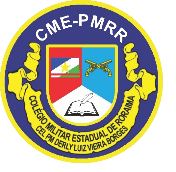 PROCESSO SELETIVO 2024GABARITO PRELIMINAR – 6° ANO DO ENSINO FUNDAMENTALLÍNGUA PORTUGUESA E MATEMÁTICAQUESTÃORESPOSTA01.D02.E03.B04.A05.C06.E07.C08.D09.A10.C11.D12.A13.E14.E15.A16.C17.B18.A19.E20.D21.A22.A23.B24.C25.D26.E27.B28.E29.E30.E31.D32.D33.A34.A35.C36.B37.A38.E39.D40.C